BOKA TVÄTTPASSBokning sker med hjälp av din nyckelbrickaBOKA TVÄTTPASSStäll markören på Boka.Tryck på grön knapp.Flytta markören till önskad dag och tid (bokade pass visas som: ----).Tryck på grön knapp.Bekräfta bokningen med Ja och tryck på grön knapp.AVBOKA PASSFlytta markören till Visa/Avboka.Tryck på grön knappBekräfta avbokningen med Ja och tryck på grön knapp.VISA EGNA BOKNINGARFlytta markören till Visa/Avboka.Tryck på grön knapp..VISA ALLA BOKNINGARStäll markören på Boka.Tryck på grön knapp.Använd pilarna för att stega mellan lediga pass.1 = Tvättstuga ledig- = ej ledigt pass.ÖPPNA DÖRRENFlytta markören till Öppna.Tryck på grön knapp.Vid fel/ångra· Tryck på röd knapp tills du kommer till den meny du önskar.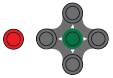 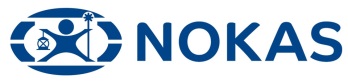 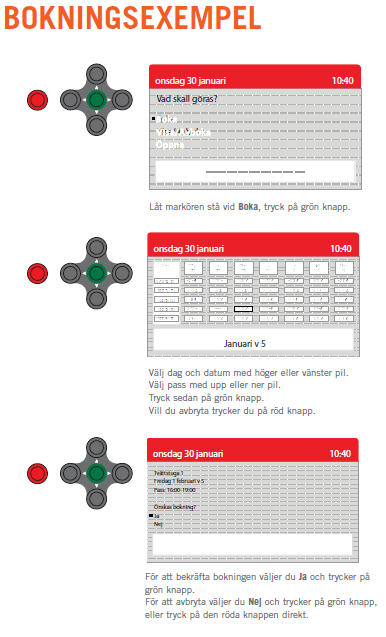 Varje pass är 3 timmar, ett pass dock 4 timmar.Torktid finns i 1 timme efter tvätt-passets slut.Var noga med tiden! När tiden gått ut kommer du inte längre in i tvättstugan!